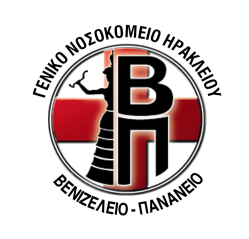 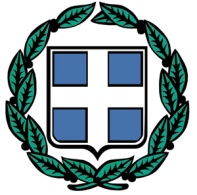 ΕΛΛΗΝΙΚΗ ΔΗΜΟΚΡΑΤΙΑ                                   ΥΠΟΥΡΓΕΙΟ ΥΓΕΙΑΣ 7Η ΥΓΕΙΟΝΟΜΙΚΗ ΠΕΡΙΦΕΡΕΙΑ ΚΡΗΤΗΣΓΕΝΙΚΟ ΝΟΣΟΚΟΜΕΙΟ “ΒΕΝΙΖΕΛΕΙΟ – ΠΑΝΑΝΕΙΟ”Λεωφ. Κνωσσού, Τ.Θ. 44, Ηράκλειο Κρήτης ΑΦΜ 996978666, ΔΟΥ ΗρακλείουΥΠΕΥΘΥΝΗ ΔΗΛΩΣΗ(για χορήγηση αναρρωτικής άδειας άρθρο 2 του Ν.4201/2013 ΦΕΚ 254/4/21-11-2013)Του/ΤηςΕπώνυμο:……………………………………………….Όνομα:…………………………………………………..Όνομα Πατέρα:……………………………………….Ειδικότητα:…………………………………………….Κλάδος:………………………………………………….Τηλέφωνο:……………………………………………..Ημερομηνία :…………………..ΠΡΟΣτο Τμήμα Διαχείρισης Ανθρώπινου ΔυναμικούΟ κάτωθι υπογεγραμμένος δηλώνω υπεύθυνα και γνωρίζοντας τις συνέπειες του νόμου για ψευδή δήλωση ότι:Απουσίασα από την υπηρεσία μου λόγω ασθενείας την ……………………………………………………………..Έλαβα ΓνώσηΟ Προϊστάμενος(υπογραφή/σφραγίδα)  Ο δηλών/η δηλούσα